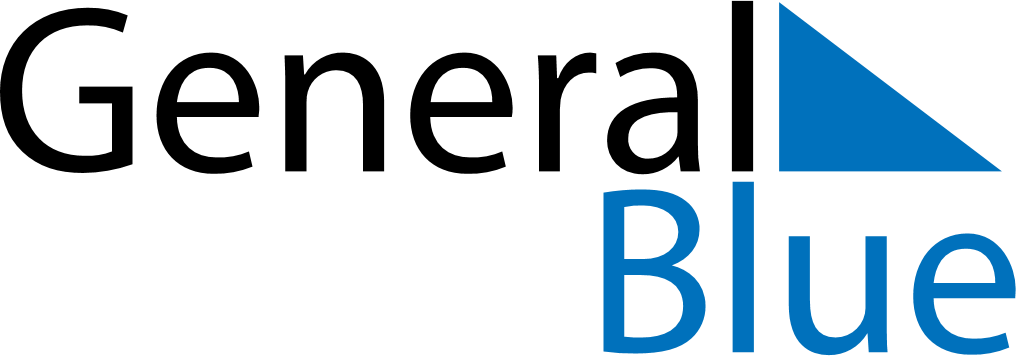 July 2021July 2021July 2021Saint BarthelemySaint BarthelemySUNMONTUEWEDTHUFRISAT1234567891011121314151617Bastille Day1819202122232425262728293031